THE ASSOCIATED STUDENTS OF THE UNIVERSITY OF HAWAI‘I AT MĀNOA2465 Campus Road, Campus Center Room 211AHonolulu, Hawaii 96822Executive Committee Meeting #7 of the 110th SenateNovember 22nd 2022, 5:15pmHybrid - Executive dining room or ZoomOPENINGCall to OrderPresident Ramirez called the meeting to order at 5:16pm on Zoom.Roll CallPresent: 	[11] President Ramirez, Vice PresidentKasal-Barsky, Secretary Cha, Acting Treasurer Dulai, SAL Chen, SAL Hermoso, Senator Sambrano, SAL Dizon, Senator Kang, Senator Martin, Senator KimExcused Absent: 	[2] SAL Stephens, Unexcused Absent:	[0]Excused Late:	[0]Unexcused Late:	[0] Excused Early Departure:	[0]Unexcused Early Departure:	[0]On Leave:	[0]Advisor:	[1] Advisor ManiniEx Officio:	[0]Guests:	[0] Reading & Approval of MinutesPresident Ramirez			May I entertain a motion to enter the reading and approval of meeting minute 4?Vice-President Kasal-Barsky		Set motion.SAL Dizon				Second.1. 110ECM04 08242022 DRAFTPresident Ramirez			I’ll give a minute for us to go over the minutes and anyone can motion for approval or changes. May I entertain a motion to approve meeting minutes 4 for ECM?Senator Martin				Set motion.Senator Kang				Second.President Ramirez			Okay, so meeting minutes are approved.Official CorrespondenceTestimonyREPORTSExecutivePresidentPresident Ramirez			I do wanna say that I would share some of the photos and videos from AS(YOU)H week. I’ll send an email. One of the main purposes for having events like these is for participation from them or attend meetings to ask us anything. Almost everyone found everything good. We got more than 200 followers to enter our giveaway and close to 300 comments on the post too so I think it was a good success. I want to encourage you to try these out too. I enjoy doing it but I also want to focus on other things. That’s all I have for reports and I’ll email the rest.Vice PresidentVice-President Kasal-Barsky		I got together with the chair and vice chair with student affairs this week and went over duties and initiatives. That’s pretty much all and thanks everyone for your hard work during AS(YOU)H week and those who volunteered for events. Also, to the UAA committee for having a meeting this past week and working really hard	on scholarshipsTreasurerTreasurer Dulai				Just a reminder that rate sheets are due at the end of the month.	SecretaryNo reportAdministrativeAdvisor			No report.Operations ManagerJudicial BranchStanding CommitteesCampus LifeChairperson Kang					Our ProgressNoneOur PlansNoneIssuesNoneMiscellaneousNoneElectionsChairperson Kim					Our ProgressNoneOur PlansNoneIssuesNoneMiscellaneousNoneExternal AffairsChairperson Goo					Our ProgressNoneOur PlansNoneIssuesNoneMiscellaneousFinanceChairperson Chen					Our ProgressNoneOur PlansNoneIssuesNoneMiscellaneousNoneInternal Affairs Chairperson Dizon					Our ProgressNoneOur PlansNoneIssuesNoneMiscellaneousNoneInvestments and Long Range PlanningChairperson Dulai					Our ProgressNoneOur PlansNoneIssuesNoneMiscellaneousNoneStudent AffairsChairperson Sambrano					Our ProgressNoneOur PlansNoneIssuesNoneMiscellaneousNoneUndergraduate Academic AffairsChairperson Santiago					Our ProgressNoneOur PlansNoneIssuesNoneMiscellaneousNoneAd-Hoc SPECIAL ORDERSUNFINISHED BUSINESS & GENERAL ORDERSNEW BUSINESSPresident Ramirez			Okay, so I'm gonna move down to new business. I’m gonna be referring a few sets of bills.SR 04-23 Renaming UH Manoa’s Life Sciences BuildingPresident Ramirez			For SR 04-23, I’m gonna refer this to external affairs and student affairs.Senate Bill 25-23 Funding for Series of Spring Open Mics EventsPresident Ramirez			I’m going to refer this to finance.Senate Bill 27-23 President Ramirez			I’m going to refer this to finance. We’re gonna move onto open forum.OPEN FORUMPresident Ramirez			If anybody has anything to say, you can, if not then we’ll move to closing.Advisor Manini				I’m not gonna be in GSM. I wanted to give you a heads up about the thanksgiving meal giveaway. We were able to give awards to everyone who requested it so now folks are picking it up. We awarded to over 200 folks and up until today, only 86 people picked up tickets. We had 15 people decline (about 10%) and we don’t know if the rest of the students will pick up their tickets. I’m gonna send a reminder and work that day at both meal services in case students show up so anyone who still needs to get in can get in. We’ll keep you posted. I”ll work with you in terms of allocation but I wanted to give you an update since Thanksgiving is this week. Thank you.President Ramirez			Thank you Bonny.CLOSINGAnnouncementsPresident Ramirez			If anyone has any announcements, please do so. We also have the GSM as well. AdjournmentPresident Ramirez			May I entertain a motion to adjourn our meeting?Senator Kim				Set motion.Acting Treasurer Dulai				Second.Vote was in favor. Motion Carries. Executive Committee Meeting #7 was adjourned at 5:31pm.Respectfully Submitted,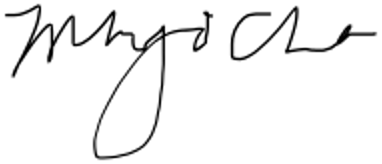 __________________________Min Ji ChaSecretary